บันทึกข้อความ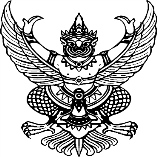 ส่วนราชการ  ……………………………………………………………………………………………………………………………….ที่	อว					วันที่  ………..  เดือน  ........................... พ.ศ. .... เรื่อง  	เสนอเรื่องเพื่อบรรจุเข้าสู่ระเบียบวาระการประชุมสภามหาวิทยาลัย----------------------------------------------------------------------------------------------------------------------------------เรียน  	อธิการบดี	ข้าพเจ้า........................................................................ตำแหน่ง............................................................มีความประสงค์เสนอเรื่องเพื่อบรรจุเข้าสู่ระเบียบวาระการประชุมสภามหาวิทยาลัย ในการประชุม ครั้งที่......../..............วันที่............................................โดยมีรายละเอียดดังนี้	๑.	ชื่อระเบียบวาระ (โปรดระบุให้ชัดเจนและตรงประเด็น)..................................................................	๒.	ประเด็นนำเสนอ (โปรดระบุ)			เพื่อทราบ..............................................................................................................................			เพื่อพิจารณา		อนุมัติ..............................................................................................						เห็นชอบ..........................................................................................	๓. 	สรุปเรื่อง/เหตุผล/ความเป็นมา/สาระสำคัญ (สรุปสั้น ๆ ถึงที่มาและเหตุผลที่เสนอ)	................................................................................................................................................................ ............................................................................................................................................................................................................................................................................................................................................................ 	๔.	กฎหมาย/ข้อบังคับ/ระเบียบ/คำสั่ง/ประกาศที่เกี่ยวข้อง (โปรดระบุ)	................................................................................................................................................................ ............................................................................................................................................................................................................................................................................................................................................................ 	๕.	ผ่านการพิจารณาจากคณะกรรมการชุดต่าง ๆ ดังนี้ (โปรดระบุ/แนบเอกสารมติที่ประชุมและข้อเสนอแนะ)	................................................................................................................................................................ ............................................................................................................................................................................................................................................................................................................................................................ 	๖.	เอกสารประกอบวาระ (โปรดระบุ) 			ไม่มี             มี   จำนวน ...................................................................................................	๗. 	ผู้นำเสนอ/ผู้ประสานงาน ..............................................................................................................			จึงเรียนมาเพื่อโปรดพิจารณา						ลงชื่อ.........................................................ผู้เสนอวาระการประชุม						      (........................................................)						ตำแหน่ง......................................................- ๒ -----------------------------------------------------------------------------------------------------------------------------------